L’Unafam publie la 2e éditionde son baromètre des proches aidants :entre stagnation et dégradation, un terrible constat.Paris, 6 octobre 2021 - À l’occasion de la Journée nationale des aidants, l’Unafam, l’association qui accompagne l’entourage des personnes vivant avec des troubles psychiques, dénonce les manquements et abandons que vivent au quotidien des millions de Français dans la 2e édition de son baromètre.À l’heure où l’ONU condamne la France pour sa politique du handicap, et cible tout particulièrement sa mauvaise prise en compte du handicap psychosocial, plus de 4 000 répondants, des témoignages de proches aidantset de personnes vivant avec des troubles psychiques, révèlent la non-effectivité des droits et les déficits criants d’offre. Nous sommes encore loin d’une société inclusive pour tous.Un terrible constat, une urgence à agir. Il est plus que temps de passer des paroles aux actes afin de transformer concrètement le quotidien de ces millions de Français et de les aider dans ce parcours du combattant. En un an, pour 30% des répondants, le quotidien de leur proche malade s’est aggravé.Une stigmatisation des troubles psychiques toujours omniprésente. Dans une période où la question de la santé mentale des Français est au cœur de l’espace public, il est impensable que ceux qui ont le plus besoin d’être accompagnés soient victimes de discriminations. Or, 69% déclarent que la maladie de leur proche est représentée de façon stigmatisante et anxiogène dans la presse (contre 65% en 2020).Des droits non respectés. Plus de 30% déclarent que leur proche vit chez eux et moins de 20% des personnes vivant des avec troubles psychiques travaillent. Ces situations ne sont plus acceptables. Pour rendre enfinles droits effectifs, il faut répondre aux besoins des personnes, leur permettre d’accéder aux dispositifs de logement accompagné, de maintien dans l’emploi, de compensation du handicap.Des aidants, ignorés, laissés de côté. La psychiatrie doit repenser la place de l’entourage. 71% des aidants ont le sentiment de ne pas être suffisamment accompagnés dans le parcours de soins de leur proche et 54% ne rencontrent jamais l’équipe soignante. Le baromètre de l’Unafam montre aujourd’hui encoreque ces aidants, présents au quotidien pour leurs proches malades, ne sont pas reconnus comme participants au processus de rétablissement. En cette Journée nationale des aidants, la situation doit évoluer !« Avec cette deuxième édition nous souhaitons interpeller les pouvoirs publics, et en particulier les candidats à l’élection présidentielle, sur la situation toujourscritique des aidants de personnes vivant avec des troubles psychiques et de leurs proches, notamment sur la question de l’accès aux droits. Il est plus qu’urgentde mettre fin à la discrimination dont ces derniers sont victimes pour leur redonner la force d’avancer. Ce n’est qu’avec une politique volontariste et coordonnée entre tous les acteurs que nous construirons une société plus juste, plus inclusive. »Marie-Jeanne Richard, Présidente de l’UnafamDélégation départementale Unafam 44   44@unafam.org / tel 0251831773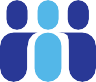 Union nationale de familles et amis de personnes malades et/ou handicapées psychiquesÀ propos d’UnafamL’Unafam, association reconnue d’utilité publique, accompagne l’entourage des personnes vivantavec des troubles psychiques depuis 1963. Écouter, soutenir, former, défendre les droits des personnes concernées et de leurs familles ainsi que lutter contre les préjugés sont les missions auxquelles s’attèlent2 000 bénévoles dans toute la France. Avec 15 000 adhérents et 300 points d’accueil, l’Unafam propose un accompagnement par des pairs, pour briser l’isole- ment et permettre de retrouver la force d’avancer.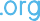 